Modulo d’ISCRIZIONE al Corso Giovani Invernale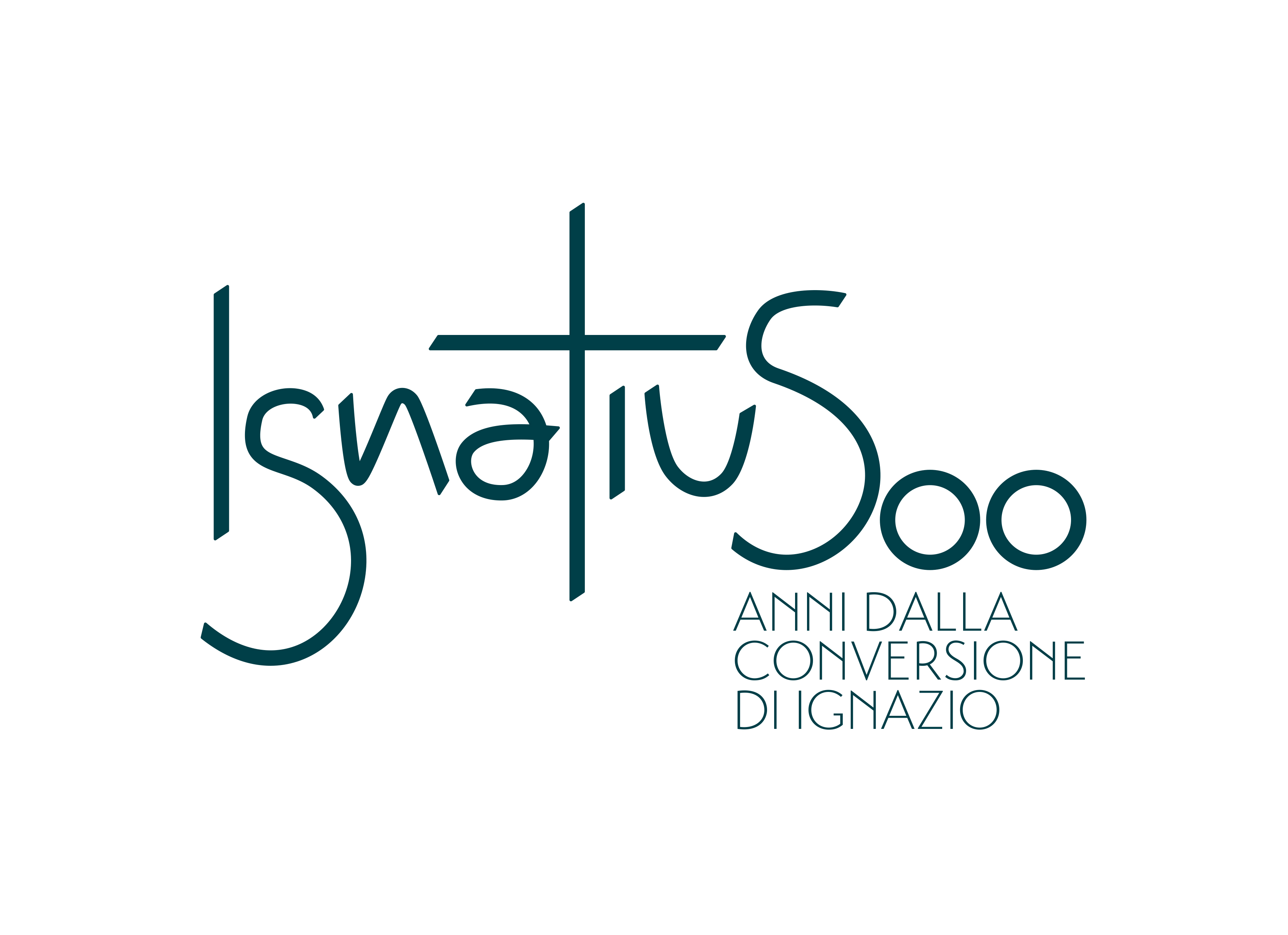 (Selva, 1 - 6 gennaio 2022)Far pervenire entro il 30 novembre, compilato in ogni parte in stampatello, via email all’indirizzo segreteria@gesuiti-selva.it.Cognome e NomeCognome e NomeM / FNata/o aNata/o ailVia e numeroVia e numeroCAPCittàCittàProvinciaTel.Cell.E-mailCorso Giovani InvernalePeriodoQuotaCorso Giovani Invernale1 – 6 gennaio 2022€ 172,00COMUNICAZIONI PERSONALIRiservato SegreteriaBNDataFIRMA